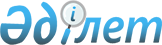 Об установлении публичного сервитутаПостановление акимата Кобдинского района Актюбинской области от 16 июля 2021 года № 257
      В соответствии со статьями 31, 37 Закона Республики Казахстан "О местном государственном управлении и самоуправлении в Республике Казахстан", с подпунктом 5-1) статьи 17 и подпунктом 1) пунктом 4 статьи 69 Земельного кодекса Республики Казахстан, акимат Кобдинского района ПОСТАНОВЛЯЕТ:
      1. В целях удовлетворения потребностей жителей села Аксай Жарсайского сельского округа установить публичный сервитут сроком на 15 (пятнадцать) лет без изъятия земельных участков общей площадью 100 гектаров для пешеходного или транспортного проезда через земельный участок к кладбищам, могильникам, расположенным на территории земельного участка на праве временного возмездного землепользования товарищества с ограниченной ответственностью "Утепберген".
      2. Государственному учреждению "Отдел земельных отношений Кобдинского района" в установленном законодательством порядке обеспечить:
      1) размещение настоящего постановления на интернет-ресурсе акимата Кобдинского района, после его официального опубликования.
      3. Контроль за исполнением настоящего постановления возложить на курирующего заместителя акима Кобдинского района.
      4. Настоящее постановление вводится в действие по истечении десяти календарных дней после дня его первого официального опубликования.
					© 2012. РГП на ПХВ «Институт законодательства и правовой информации Республики Казахстан» Министерства юстиции Республики Казахстан
				
      Аким Кобдинского района 

Б. Кулов
